Name	Date  	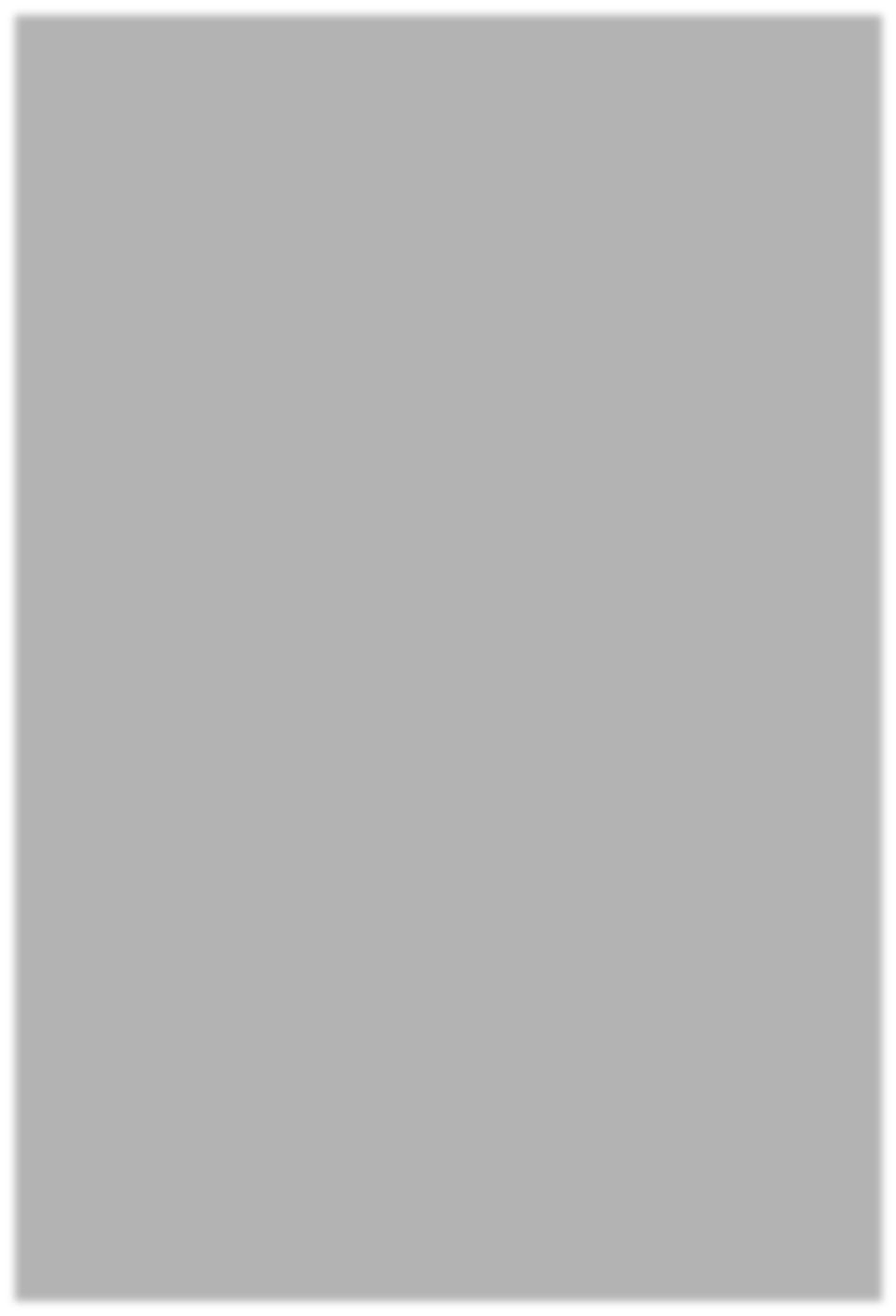 Graphic OrganizersCopyright © Houghton Mifflin Company. All rights reserved.